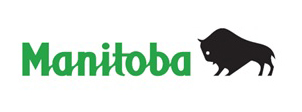 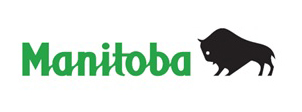 AVIS DE BAIL VIAGER Formule 29,11.	LOCATEUR (nom au complet et adresse aux fins de signification)2.	AVIS	Le bien-fonds décrit dans le présent avis est assujetti aux dispositions de la Loi sur les baux viagers.3.	DESCRIPTION DU BIEN-FONDSNUMÉRO DU TITRE EN FIEF SIMPLE RÉVERSIF 	NUMÉRO D’ACTE 4.	SIGNATURE DU LOCATEUR1.	Je suis l’un des dirigeants/représentants du locateur, je suis majeur(e) et j’ai une connaissance personnelle des faits indiqués dans le présent avis.2.		Au moins une des unités locatives de l’ensemble résidentiel situé sur le bien-fonds décrit ci-dessus est assujettie aux dispositions de la Loi sur les baux viagers.	             /      /		nom		signature	date (AAAA/MM/JJ)5.	L’INSTRUMENT EST PRÉSENTÉ POUR ENREGISTREMENT PAR (indiquer l’adresse, le code postal, le nom de la personne-ressource et le numéro de téléphone)